ACT Reading Crosswalk Overview Key Ideas and Details:  Close Reading (CLR)**Not specifically mentioned in KAS Key Ideas and Details:  Central Ideas, Themes, and Summaries (IDT) Key Ideas and Details:  Relationships (REL)**Not specifically mentioned in KASCraft and Structure: Word Meanings and Word Choice (WME) Craft and Structure: Text Structure (TST)  Craft and Structure:  Purpose and Point of View (PPV) Integration of Knowledge and Ideas:  Argument (ARG) Integration of Knowledge and Ideas: Multiple Texts (SYN)Key Ideas and Details (KID)--55-60%Key Ideas and Details (KID)--55-60%Key Ideas and Details (KID)--55-60%Key Ideas and Details (KID)--55-60%KAS Reading StandardACT Main CategoryACT CodeACT Standard FamilyR.CCR.1Close ReadingCLRLocateR.CCR.1Close ReadingCLRDraw ConclusionsR.CCR.1Close ReadingCLRParaphraseR.CCR.2Central Ideas, Themes, and SummariesIDTCentral Ideas and ThemesR.CCR.2Central Ideas, Themes, and SummariesIDTSummarize Key Ideas and DetailsR.CCR.3RelationshipsRELComparative RelationshipsCraft and Structure (CS)—25-30%Craft and Structure (CS)—25-30%Craft and Structure (CS)—25-30%Craft and Structure (CS)—25-30%R.CCR.4Word Meanings and Word ChoiceWMEInterpret Words and PhrasesR.CCR.4Word Meanings and Word ChoiceWMEAnalyze Words and Phrase ChoicesR.CCR.5Text StructureTSTFunctionR.CCR.6Purpose and Point of ViewPPVPoint of ViewR.CCR.6Purpose and Point of ViewPPVIntent and PurposeIntegration of Knowledge and Ideas (IKI)—15-18%Integration of Knowledge and Ideas (IKI)—15-18%Integration of Knowledge and Ideas (IKI)—15-18%Integration of Knowledge and Ideas (IKI)—15-18%R.CCR.8ArgumentARGIdentify ClaimsR.CCR.9Multiple TextsSYNCompare Two TextsTypes of PassagesTypes of PassagesTypes of PassagesTypes of PassagesReading ACT—Benchmark AnalysisPassage #CategoryPossible Topics & Percentages# QuestionsTo receive the benchmark score of 20, students need to answer at least                           24-25 questions correctly in 35 minutes. 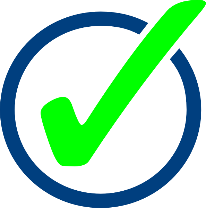 40 Questions4 Passages3 are longer prose passages1 has two shorter prose passages 35 Minutes#1Prose Fiction/Literary NarrativeExcerpts: novels (90%), short stories, memoirs or personal essays10To receive the benchmark score of 20, students need to answer at least                           24-25 questions correctly in 35 minutes. 40 Questions4 Passages3 are longer prose passages1 has two shorter prose passages 35 Minutes#2Social ScienceEssay excerpts: anthropology/social science (30%), geography (40%), history/biography (20%), other--such as political science, psychology, sociology, etc. (10%)10To receive the benchmark score of 20, students need to answer at least                           24-25 questions correctly in 35 minutes. 40 Questions4 Passages3 are longer prose passages1 has two shorter prose passages 35 Minutes#3HumanitiesExcerpts:  memoirs, architecture/art (20%), film/media (10%), literary criticism (30%), music10To receive the benchmark score of 20, students need to answer at least                           24-25 questions correctly in 35 minutes. 40 Questions4 Passages3 are longer prose passages1 has two shorter prose passages 35 Minutes#4Natural ScienceEssay excerpts:  life sciences (60%), earth sciences (20%), astronomy/physics (20%)10To receive the benchmark score of 20, students need to answer at least                           24-25 questions correctly in 35 minutes. 40 Questions4 Passages3 are longer prose passages1 has two shorter prose passages 35 MinutesKAS Reading Guiding Principle 1: Students will read closely to determine what the text says explicitly and to make logical inferences from it; cite specific textual evidence to support conclusions drawn from the text. KAS Reading Guiding Principle 1: Students will read closely to determine what the text says explicitly and to make logical inferences from it; cite specific textual evidence to support conclusions drawn from the text. RL.9-10.1: Cite relevant and thorough textual evidence to support analysis of what the text says explicitly as well as inferences drawn from the text. RL.11-12.1: Cite relevant and thorough textual evidence to support analysis of the text says explicitly as well as inferences drawn from the text. RI.9-10. 1: Cite relevant and thorough textual evidence to support analysis of what the text says explicitly as well as inferences drawn from the text. RI.11-12.1: Cite relevant and thorough textual evidence to support analysis of what the text says explicitly as well as inferences drawn from the text. ACT: Close Reading (CLR) Scoring Range with StandardsACT: Close Reading (CLR) Scoring Range with StandardsACT: Close Reading (CLR) Scoring Range with StandardsACT: Close Reading (CLR) Scoring Range with StandardsACT: Close Reading (CLR) Scoring Range with StandardsACT: Close Reading (CLR) Scoring Range with StandardsApproaching BenchmarkApproaching BenchmarkMeets BenchmarkExceeds BenchmarkExceeds BenchmarkExceeds Benchmark13-1516-1920-2324-2728-3233-36CLR 201. Locate basic facts (e.g., names, dates, events) clearly stated ina passageCLR 301. Locate simple details at the sentence and paragraph level insomewhat challenging passagesCLR 401. Locate important details in somewhat challenging passagesCLR 501. Locate and interpret minor or subtly stated details in somewhat challenging passagesCLR 601. Locate and interpret minor or subtly stated details in morechallenging passagesCLR 701. Locate and interpret minor or subtly stated details incomplex passagesCLR 202. Draw simple logical conclusions about the main charactersin somewhat challenging literary narrativesCLR 302. Draw simple logical conclusions in somewhat challengingpassagesCLR 402. Draw logical conclusions in somewhat challenging passagesCLR 502. Locate important details in more challenging passagesCLR 602. Locate important details in complex passagesCLR 702. Locate important details in highly complex passagesCLR 403. Draw simple logical conclusions in more challengingpassagesCLR 503. Draw subtle logical conclusions in somewhat challengingpassagesCLR 603. Draw subtle logical conclusions in more challengingpassagesCLR 703. Draw logical conclusions in complex passages**CLR 404. Paraphrase some statements as they are used in somewhatchallenging passagesCLR 504. Draw logical conclusions in more challenging passagesCLR 604. Draw simple logical conclusions in complex passagesCLR 704. Draw simple logical conclusions in highly complex passagesCLR 505. Paraphrase virtually any statement as it is used in somewhatchallenging passagesCLR 605. Paraphrase virtually any statement as it is used in morechallenging passagesCLR 705. Draw complex or subtle logical conclusions, often bysynthesizing information from different portions of the passageCLR 506. Paraphrase some statements as they are used in morechallenging passagesCLR 706. Paraphrase statements as they are used in complexpassagesKAS Reading Guiding Principle 2: Students will determine central ideas or themes of a text and analyze their development; cite specific textual evidence, including summary, paraphrase and direct quotations, to support conclusions drawn from the text. KAS Reading Guiding Principle 2: Students will determine central ideas or themes of a text and analyze their development; cite specific textual evidence, including summary, paraphrase and direct quotations, to support conclusions drawn from the text. RL.9-10.2: Determine a theme or central idea of a text, and analyze in detail its development over the course of the text, including how it emerges and is shaped and refined by specific details. RL.11-12.2: Determine two or more themes or central ideas of a text and analyze their development over the course of the text, including how they interact and build on one another to produce a complex account. RI.9-10.2: Determine central ideas of a text and analyze in detail their development over the course of a text, including how they emerge and are shaped and refined by specific details. RI.11-12.2: Determine two or more central ideas of a text and analyze their development over the course of the text, including how they interact and build on one another to produce a complex account. ACT: Central Ideas, Themes, and Summaries (IDT) Scoring Range with StandardsACT: Central Ideas, Themes, and Summaries (IDT) Scoring Range with StandardsACT: Central Ideas, Themes, and Summaries (IDT) Scoring Range with StandardsACT: Central Ideas, Themes, and Summaries (IDT) Scoring Range with StandardsACT: Central Ideas, Themes, and Summaries (IDT) Scoring Range with StandardsACT: Central Ideas, Themes, and Summaries (IDT) Scoring Range with StandardsApproaching BenchmarkApproaching BenchmarkMeets BenchmarkExceeds BenchmarkExceeds BenchmarkExceeds Benchmark13-1516-1920-2324-2728-3233-36IDT 201. Identify the topic of passages and distinguish the topic fromthe central idea or themeIDT 301. Identify a clear central idea in straightforward paragraphs insomewhat challenging literary narrativesIDT 401. Infer a central idea in straightforward paragraphs insomewhat challenging literary narrativesIDT 501. Infer a central idea or theme in somewhat challengingpassages or their paragraphsIDT 601. Infer a central idea or theme in more challenging passagesor their paragraphsIDT 701. Identify or infer a central idea or theme in complex passagesor their paragraphsIDT 402. Identify a clear central idea or theme in somewhatchallenging passages or their paragraphsIDT 502. Identify a clear central idea or theme in more challengingpassages or their paragraphsIDT 602. Summarize key supporting ideas and details in complexpassagesIDT 702. Summarize key supporting ideas and details in highlycomplex passagesIDT 403. Summarize key supporting ideas and details in somewhatchallenging passagesIDT 503. Summarize key supporting ideas and details in morechallenging passagesKAS Reading Guiding Principle 3: Students will analyze how and why individuals, events, and ideas develop and interact over the course of a text. KAS Reading Guiding Principle 3: Students will analyze how and why individuals, events, and ideas develop and interact over the course of a text. RL.9-10.3: Analyze how complex characters develop over the course of a text, interact with other characters and advance the plot or develop themes. RL.11-12.3: Analyze the impact of the author’s choices over the course of a text regarding how to develop and relate elements of a story or drama. RI.9-10.3: Analyze how the author unfolds an analysis or series of ideas or events over the course of a text, including the order in which the points are made, how they are introduced and developed and the connections that are drawn between them. RI.11-12.3: Analyze a complex set of ideas or sequence of events, and explain how specific individuals, ideas or events interact and develop over the course of the text. ACT: Relationships (REL) Scoring Range with StandardsACT: Relationships (REL) Scoring Range with StandardsACT: Relationships (REL) Scoring Range with StandardsACT: Relationships (REL) Scoring Range with StandardsACT: Relationships (REL) Scoring Range with StandardsACT: Relationships (REL) Scoring Range with StandardsApproaching BenchmarkApproaching BenchmarkMeets BenchmarkExceeds BenchmarkExceeds BenchmarkExceeds Benchmark13-1516-1920-2324-2728-3233-36REL 201. Determine when (e.g., first, last, before, after) an event occursin somewhat challenging passagesREL 301. Identify clear comparative relationships between maincharacters in somewhat challenging literary narratives**REL 401. Order simple sequences of events in somewhat challengingliterary narrativesREL 501. Order sequences of events in somewhat challengingpassagesREL 601. Order sequences of events in more challenging passagesREL 701. Order sequences of events in complex passagesREL 202. Identify simple cause-effect relationships within a singlesentence in a passageREL 302. Identify simple cause-effect relationships within a singleparagraph in somewhat challenging literary narrativesREL 402. Identify clear comparative relationships in somewhatchallenging passagesREL 502. Understand implied or subtly stated comparativerelationships in somewhat challenging passagesREL 602. Understand implied or subtly stated comparativerelationships in more challenging passagesREL 702. Understand implied or subtly stated comparativerelationships in complex passagesREL 403. Identify clear cause-effect relationships in somewhatchallenging passagesREL 503. Identify clear comparative relationships in more challenging passagesREL 603. Identify clear comparative relationships in complexpassagesREL 703. Identify clear comparative relationships in highly complex passagesREL 504. Understand implied or subtly stated cause-effectrelationships in somewhat challenging passagesREL 604. Understand implied or subtly stated cause-effectrelationships in more challenging passagesREL 704. Understand implied or subtly stated cause-effectrelationships in complex passagesREL 505. Identify clear cause-effect relationships in more challenging passagesREL 605. Identify clear cause-effect relationships in complexpassagesREL 705. Identify clear cause-effect relationships in highly complex passagesKAS Reading Guiding Principle 4: Students will interpret words and phrases as they are used in a text, including determining technical, connotative and figurative meanings, and analyze how specific word choices shape meaning or tone. KAS Reading Guiding Principle 4: Students will interpret words and phrases as they are used in a text, including determining technical, connotative and figurative meanings, and analyze how specific word choices shape meaning or tone. RL.9-10.4: Determine the meaning of words and phrases as they are used in the text, including figurative and connotative meanings; analyze the cumulative impact of specific word choices on meaning and tone. RL.11-12.4: Determine the meaning of words and phrases as they are used in the text, including figurative and connotative meanings; analyze the cumulative impact of specific word choices on meaning and tone and on the text as a whole. RI.9-10.4: Determine the meaning of words and phrases as they are used in a text, including figurative, connotative and technical meanings; analyze the cumulative impact of specific word choices on meaning and tone. RI.11-12.4: Determine the meaning of words and phrases as they are used in a text, including figurative, connotative and technical meanings; analyze how an author uses and refines the meaning of a key term or terms over the course of a text. ACT: Word Meanings and Word Choice (WME) Scoring Range with StandardsACT: Word Meanings and Word Choice (WME) Scoring Range with StandardsACT: Word Meanings and Word Choice (WME) Scoring Range with StandardsACT: Word Meanings and Word Choice (WME) Scoring Range with StandardsACT: Word Meanings and Word Choice (WME) Scoring Range with StandardsACT: Word Meanings and Word Choice (WME) Scoring Range with StandardsApproaching BenchmarkApproaching BenchmarkMeets BenchmarkExceeds BenchmarkExceeds BenchmarkExceeds Benchmark13-1516-1920-2324-2728-3233-36WME 201. Understand the implication of a familiar word or phraseand of simple descriptive languageWME 301. Analyze how the choice of a specific word or phrase shapesmeaning or tone in somewhat challenging passages when the effect is simpleWME 401. Analyze how the choice of a specific word or phrase shapesmeaning or tone in somewhat challenging passagesWME 501. Analyze how the choice of a specific word or phraseshapes meaning or tone in somewhat challenging passages when the effect is subtleWME 601. Analyze how the choice of a specific word or phraseshapes meaning or tone in complex passagesWME 701. Analyze how the choice of a specific word or phraseshapes meaning or tone in passages when the effect is subtle orcomplexWME 302. Interpret basic figurative language as it is used in a passageWME 402. Interpret most words and phrases as they are used insomewhat challenging passages, including determining technical,connotative, and figurative meaningsWME 502. Analyze how the choice of a specific word or phraseshapes meaning or tone in more challenging passagesWME 602. Interpret virtually any word or phrase as it is used in more challenging passages, including determining technical, connotative,and figurative meaningsWME 702. Interpret words and phrases as they are used in complex passages, including determining technical, connotative, and figurative meaningsWME 503. Interpret virtually any word or phrase as it is used insomewhat challenging passages, including determining technical,connotative, and figurative meaningsWME 603. Interpret words and phrases in a passage that makesconsistent use of figurative, general academic, domain-specific, or otherwise difficult languageWME 703. Interpret words and phrases in a passage that makesextensive use of figurative, general academic, domain-specific, or otherwise difficult languageWME 504. Interpret most words and phrases as they are usedin more challenging passages, including determining technical,connotative, and figurative meaningsKAS Reading Guiding Principle 5: Students will analyze the structure of texts, including how specific sentences, paragraphs and larger portions of the text relate to each other and the whole. KAS Reading Guiding Principle 5: Students will analyze the structure of texts, including how specific sentences, paragraphs and larger portions of the text relate to each other and the whole. RL.9-10.5: Analyze how an author’s choices concerning how to structure a text, order events within it and manipulate time create such effects as mystery, tension or surprise. RL.11-12.5: Analyze how an author’s choices concerning how to structure specific parts of a text contribute to its overall structure and meaning as well as its aesthetic impact. RI.9-10.5: Analyze in detail how an author’s ideas or claims are developed and refined by particular sentences, paragraphs or larger portions of a text. RI.11-12.5: Analyze and evaluate the effectiveness of the structure an author uses in his or her exposition or argument. ACT: Text Structure (TST) Scoring Range with StandardsACT: Text Structure (TST) Scoring Range with StandardsACT: Text Structure (TST) Scoring Range with StandardsACT: Text Structure (TST) Scoring Range with StandardsACT: Text Structure (TST) Scoring Range with StandardsACT: Text Structure (TST) Scoring Range with StandardsApproaching BenchmarkApproaching BenchmarkMeets BenchmarkExceeds BenchmarkExceeds BenchmarkExceeds Benchmark13-1516-1920-2324-2728-3233-36TST 201. Analyze how one or more sentences in passages relate to thewhole passage when the function is stated or clearly indicatedTST 301. Analyze how one or more sentences in somewhatchallenging passages relate to the whole passage when the function is simpleTST 401. Analyze how one or more sentences in somewhatchallenging passages relate to the whole passageTST 501. Analyze how one or more sentences in somewhatchallenging passages relate to the whole passage when the function is subtleTST 601. Analyze how one or more sentences in complex passagesrelate to the whole passageTST 701. Analyze how one or more sentences in passages relate tothe whole passage when the function is subtle or complexTST 302. Identify a clear function of straightforward paragraphs insomewhat challenging literary narrativesTST 402. Infer the function of straightforward paragraphs in somewhatchallenging literary narrativesTST 502. Analyze how one or more sentences in more challengingpassages relate to the whole passageTST 602. Infer the function of paragraphs in more challengingpassagesTST 702. Identify or infer the function of paragraphs in complexpassagesTST 403. Identify a clear function of paragraphs in somewhatchallenging passagesTST 503. Infer the function of paragraphs in somewhat challenging passagesTST 603. Analyze the overall structure of complex passagesTST 703. Analyze the overall structure of highly complex passagesTST 404. Analyze the overall structure of somewhat challengingpassagesTST 504. Identify a clear function of paragraphs in more challengingpassagesTST 505. Analyze the overall structure of more challenging passagesKAS Reading Guiding Principle 6: Students will analyze how point of view, perspective and purpose shape the content and style of a text. KAS Reading Guiding Principle 6: Students will analyze how point of view, perspective and purpose shape the content and style of a text. RL.9-10.6: Analyze a particular author’s perspective or cultural experience reflected in a work of literature by drawing on a wide reading of world literature. RL.11-12.6: Analyze how point of view and perspective are used to manipulate the reader for a specific purpose or effect, including but not limited to satire, sarcasm, irony and understatement. RI.9-10.6: Determine an author’s point of view, perspective and purpose in a text, and analyze how an author uses rhetoric to advance that point of view or purpose. RI.11-12.6: Determine an author’s point of view, perspective and purpose in a text in which the rhetoric is particularly effective, analyzing how style and content contribute to the effectiveness of the text. ACT: Purpose and Point of View (PPV) Scoring Range with StandardsACT: Purpose and Point of View (PPV) Scoring Range with StandardsACT: Purpose and Point of View (PPV) Scoring Range with StandardsACT: Purpose and Point of View (PPV) Scoring Range with StandardsACT: Purpose and Point of View (PPV) Scoring Range with StandardsACT: Purpose and Point of View (PPV) Scoring Range with StandardsApproaching BenchmarkApproaching BenchmarkMeets BenchmarkExceeds BenchmarkExceeds BenchmarkExceeds Benchmark13-1516-1920-2324-2728-3233-36PPV 201. Recognize a clear intent of an author or narrator in somewhat challenging literary narrativesPPV 301. Recognize a clear intent of an author or narrator in somewhat challenging passagesPPV 401. Identify a clear purpose of somewhat challenging passages and how that purpose shapes content and stylePPV 501. Infer a purpose in somewhat challenging passages and how that purpose shapes content and stylePPV 601. Infer a purpose in more challenging passages and how that purpose shapes content and stylePPV 701. Identify or infer a purpose in complex passages and how that purpose shapes content and stylePPV 402. Understand point of view in somewhat challenging passagesPPV 502. Identify a clear purpose of more challenging passages and how that purpose shapes content and stylePPV 602. Understand point of view in complex passagesPPV 702. Understand point of view in highly complex passagesPPV 503. Understand point of view in more challenging passagesKAS Reading Guiding Principle 8: Students will delineate and evaluate the argument, specific claims and evidence in a text, assessing the validity, reasoning, relevance and sufficiency. KAS Reading Guiding Principle 8: Students will delineate and evaluate the argument, specific claims and evidence in a text, assessing the validity, reasoning, relevance and sufficiency. RL.9-10.8:  (RL.9-10.8 not applicable to literature)RL.11-12.8: (RL.11-12.8 not applicable to literature)RI.9-10.8: Evaluate the argument, specific claims and evidence in a text, assessing the validity, reasoning, relevancy and sufficiency of the evidence; identify false statements and fallacious reasoning. RI.11-12.8: Evaluate the argument, specific claims and evidence in a text, assessing the validity, reasoning, relevance and sufficiency; analyze false statements and fallacious reasoning. ACT: Argument (ARG) Scoring Range with StandardsACT: Argument (ARG) Scoring Range with StandardsACT: Argument (ARG) Scoring Range with StandardsACT: Argument (ARG) Scoring Range with StandardsACT: Argument (ARG) Scoring Range with StandardsACT: Argument (ARG) Scoring Range with StandardsApproaching BenchmarkApproaching BenchmarkMeets BenchmarkExceeds BenchmarkExceeds BenchmarkExceeds Benchmark13-1516-1920-2324-2728-3233-36ARG 201. Analyze how one or more sentences in passages offer reasons for or support a claim when the relationship is clearly indicatedARG 301. Analyze how one or more sentences in somewhat challenging passages offer reasons for or support a claim when the relationship is simpleARG 401. Analyze how one or more sentences in somewhat challenging passages offer reasons for or support a claimARG 501. Analyze how one or more sentences in more challenging passages offer reasons for or support a claimARG 601. Analyze how one or more sentences in complex passages offer reasons for or support a claimARG 701. Analyze how one or more sentences in passages offer reasons for or support a claim when the relationship is subtle or complexARG 402. Identify a clear central claim in somewhat challenging passagesARG 502. Infer a central claim in somewhat challenging passagesARG 602. Infer a central claim in more challenging passagesARG 702. Identify or infer a central claim in complex passagesARG 503. Identify a clear central claim in more challenging passagesARG 703. Identify a clear central claim in highly complex passagesKAS Reading Guiding Principle 9:  Students will analyze how two or more texts address similar themes or topics in order to build knowledge or to compare the approaches the authors take. KAS Reading Guiding Principle 9:  Students will analyze how two or more texts address similar themes or topics in order to build knowledge or to compare the approaches the authors take. RL.9-10.9: Analyze how an author draws on and transforms source material in a specific work. RL.11-12.9: Demonstrate knowledge of various time periods to analyze how two or more texts from the same period treat similar themes or topics. RI.9-10.9: Analyze documents of historical and literary significance, including how they address related themes and concepts. RI.11-12.9: Analyze documents of historical and literary significance for their themes, purposes and rhetorical features. ACT: Multiple Texts (SYN) Scoring Range with StandardsACT: Multiple Texts (SYN) Scoring Range with StandardsACT: Multiple Texts (SYN) Scoring Range with StandardsACT: Multiple Texts (SYN) Scoring Range with StandardsACT: Multiple Texts (SYN) Scoring Range with StandardsACT: Multiple Texts (SYN) Scoring Range with StandardsApproaching BenchmarkApproaching BenchmarkMeets BenchmarkExceeds BenchmarkExceeds BenchmarkExceeds Benchmark13-1516-1920-2324-2728-3233-36SYN 201. Make simple comparisons between two passagesSYN 301. Make straightforward comparisons between two passagesSYN 401. Draw logical conclusions using information from two literarynarrativesSYN 501. Draw logical conclusions using information from twoinformational textsSYN 601. Draw logical conclusions using information from multipleportions of two literary narrativesSYN 701. Draw logical conclusions using information from multipleportions of two informational texts